TEMPORARY DAYS AND HOURS IN SOUTH HILLSBOROUGH COUNTY THROUGH DEC. 31, 2022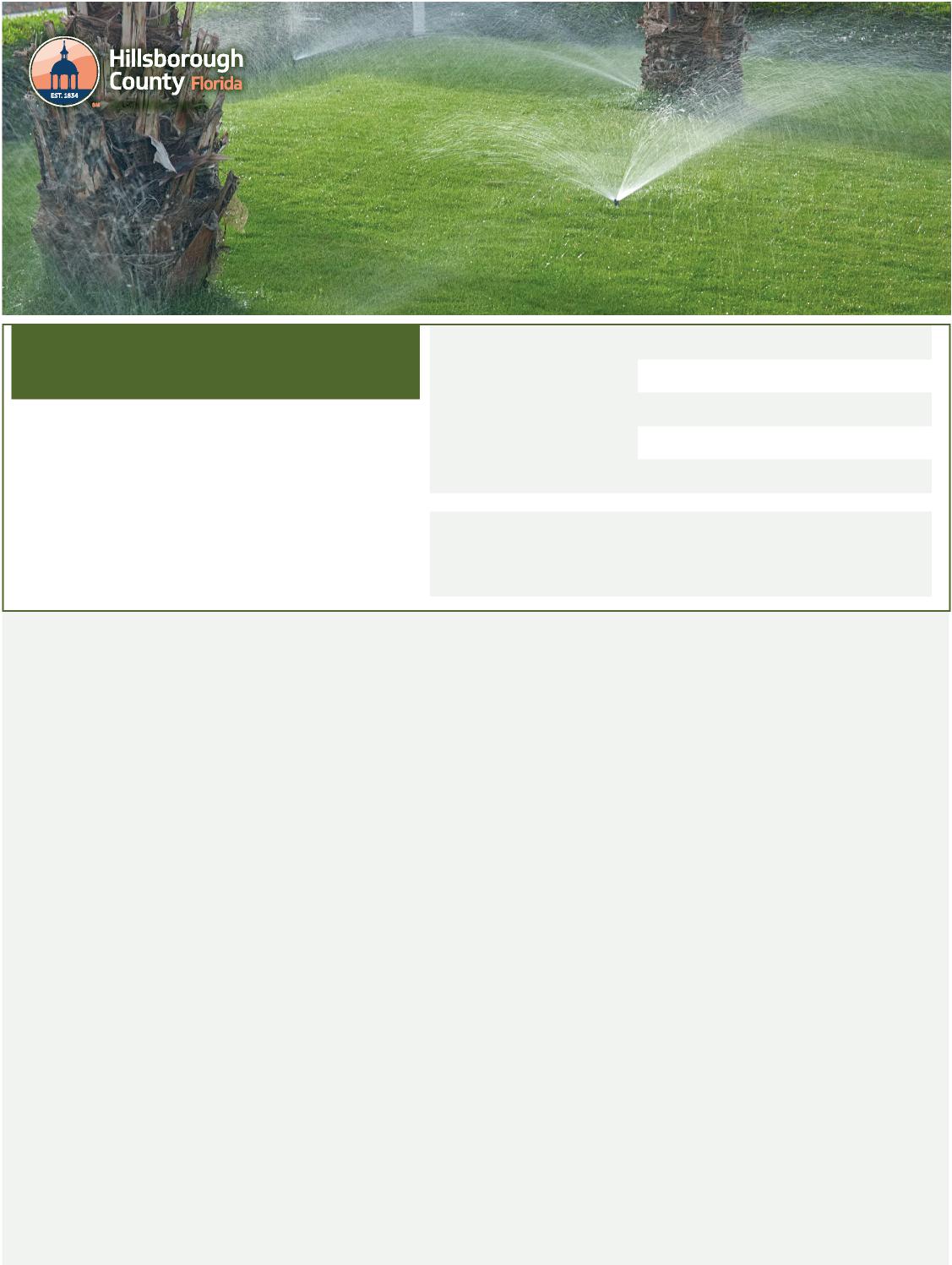 